PATANJALI YOG PEETH (UK) TRUST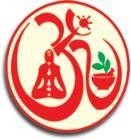 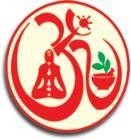 England and Wales: Charity Registration No: 1115370, Scottish Charity RegistrationNo: SC041991ENROLMENT FORMASSISTANT YOGA TEACHER (LEVEL 1)LOCATION OF AYT  ………………….DATE OF TRAINING………………..PERSONAL DETAILSFirst Name	 			Last Name	 		 Date of Birth	 	Male / Female	 	Marital StatusPermanent AddressTelephone NumbersPost Code	 	(H / O / M)	 		 	Present Occupation /Education / Qualifications 		Business		 Email Address	 			HEALTH DETAILS    Are you COVID-19 Positive?			Please Fill your Recovery details    Yes  NO  Yes-but recovered                       …………………………………………………………………………………..When did you last consult your GP (family Doctor) and why?If you answered yes to any of the above questions, please give    	 details of the name and dosage of the medication:Are you fit to join Yog Teacher Training course?     Yes  No   Please give the name of the organisation	 	 Phone	 		Email	 Please tell us of any previous experience you have in learning & teaching Yog:      	How did you hear about Patanjali Yog Peeth Trust	 		 Why do you want to be associated with Patanjali Yog Peeth Mission?	 	PAYMENTSPlease make cheques payable to: PATANJALI YOG PEETH (UK) TRUST), and post along with the completed application for to: PYP(UK) Trust, 40 Lambhill Street, Kinning Park, Glasgow, G41 1AU, Scotland, UK. www.pypt.orgPlease emails your completed form with a copy of your payment to: info@pypt.org And CC to dlsohal@pranyog.co.ukDECLARATIONI hereby declare that the information above is true to the best of my knowledge. I further declare that I will abide by all the rules & regulations as well as the code of conduct of Patanjali Yog Peeth (Trust) prescribed for such Yog Teachers/ Volunteers from time to time. I will provide, two hours per week, free Yog teaching. In case of violation of any rules, regulations or code of conduct, the trust can take disciplinary action against me and for this sole responsibility will be of mine.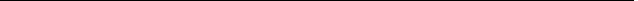 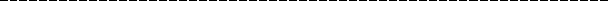 For Office Use Only: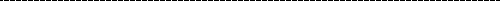 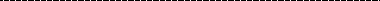 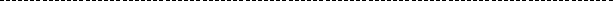 DISCLAIMER FORM FOR ATTENDING YOG TEACHER TRAINER SESSIONSThe Assistant Yog Teacher Training and Self Development Sessions are run by a charity organisation called Patanjali Yog Peeth (UK) Trust who are hereby referred to as the Organisers & Instructors (‘O&I’)The Organisers and Instructors (‘O&I’) which expression shall include all related entitles (employees, agents, affiliates, volunteers associated with them) expressly state that, in general Yog-Pranayam is safe and beneficial but like any other health and physical exercise program it needs to be practised judiciously, correctly and cautiously. No citing by O&I at the Yog- Pranayam classes to any health-related/medical/other information is intended to be a substitute for professional judgement of a qualified health-care provider. The O&I are not subject or liable to change the structure of the Yog-Pranayam classes to suit individual needs. Not all presentations by the Yog-Pranayam classes maybe suitable for everyone. If pain is experienced anytime during the practice of the Yog-Pranayam it should be stopped immediately and a qualified healthcare professional should be consulted. The O&I assumes no responsibility and will not be liable for any harm, injury, damage known or unknown or otherwise, that may result from any tort, negligence or from a breach of an express or implied warranty however caused or occurring during or after participate in the Yog-Pranayam classes or while practicing anything presented therein. By participating in the Yog-Pranayam classes the participant or the guardian who is responsible by law for the participant, hereby expressly and willingly assumes all risks, full responsibility and liability for participating and practising anything presented therein and forever waives and releases and agrees to defend, indemnify and hold the O&I harmless from and against any and all injuries (including death), damages and any other claims or demands, liabilities and settlements (including without limitation, legal and accounting fees) on or against the O&I for loss or damages, including, without limitation, direct, indirect, incidental, consequential or special damages, personal injury/wrongful death, resulting from or alleged to result from participating in or practising anything that is presented in the Yog-Pranayam sessions. I, my heirs or legal representatives’ forever release waive, discharge and undertake not to hold the O&I in any way responsible for accident, injury or death which may occur during my participation in the Yog-Pranayam Classes. The O&I, at their sole own discretion reserve the right to deny participation at any time of the Yog-Pranayam sessions to any entity without assigning any reason whatsoever.RULES FOR PARTICIPATING IN ASSISTANT YOG TEACHER TRAINING AND SELF DEVELOPMENT SESSIONSI understand that it is my responsibility to consult and obtaining consent from a physician prior to and regarding my participation in the Yog-Pranayam Sessions, Health Programs or Workshops.Suitable clothing is advised e.g. loose gym wear/jogging wear/Punjabi suit.Participants will bring their own Yoga mats/bed sheets, towels, tissues, and water (if required).We do recommend that participants maintain a regular medical check up to see for themselves how Yog-Pranayam may be affecting their health within the medical parameters of concern (if any) or of those being monitored.Participants are advised to come on an empty stomach for maximum results (No food 4  hours before the Yog-Pranayam Session)O&I highly recommends to every participant to consult and obtain independent medical advice from their Health Care Professional before executing the aforesaid disclaimer and become aware of any effect that may be applicable in light of your medical history on concerns.I acknowledge that I am participating in the Assistant Yog-Teacher training and Self Development sessions on voluntary basis. I have read, understood in its entirely and I voluntarily agree to the terms and conditions of the release and waiver of liability and rules for participating in Yog-Pranayam training sessions as described above.TITLEDrMrMrsMsOtherAre you currently suffering from or have suffered from any illness listed below (tick or Y as appropriate):Are you currently suffering from or have suffered from any illness listed below (tick or Y as appropriate):Are you currently suffering from or have suffered from any illness listed below (tick or Y as appropriate):Are you currently suffering from or have suffered from any illness listed below (tick or Y as appropriate):Are you currently suffering from or have suffered from any illness listed below (tick or Y as appropriate):Are you currently suffering from or have suffered from any illness listed below (tick or Y as appropriate):Are you currently suffering from or have suffered from any illness listed below (tick or Y as appropriate):Are you currently suffering from or have suffered from any illness listed below (tick or Y as appropriate):Heart TroubleLung DiseaseStomach / Bowel TroubleJaundice / HepatitisJoint ProblemsDiabetesAllergiesThyroidHeadaches / MigrainesAsthmaHigh / Low Blood PressureBack / Neck ProblemsSerious AccidentSevere Stress ReactionKidney / Bladder ProblemsFits / Blackouts / EpilepsyStrokeHearing / Sight ProblemsSurgical OperationsSkin ProblemsDepression / AnxietyHernia / RuptureOther	 	If you have t I c ked   any of the option above, please provide details and approximate dates where relevantIf you have t I c ked   any of the option above, please provide details and approximate dates where relevantIf you have t I c ked   any of the option above, please provide details and approximate dates where relevantIf you have t I c ked   any of the option above, please provide details and approximate dates where relevantIf you have t I c ked   any of the option above, please provide details and approximate dates where relevantIf you have t I c ked   any of the option above, please provide details and approximate dates where relevantIf you have t I c ked   any of the option above, please provide details and approximate dates where relevantIf you have t I c ked   any of the option above, please provide details and approximate dates where relevant£151 – AYT£101 - Self Development£51 - Refresher (Only for existing teachers)CashBank Transfer (Barclays Bank)ChequeAccount Name   PYP (UK) Trust	Account Sort Code   20-79-06	Account Number   90710423	SWIFTBIC   BUKBGB22	IBAN   GB89 BUKB 20790690710423	Applicant SignatureDateReceived by, NameContact NumberSignatureDateApplicants Signature   Date   	Print Full Name	 	